01 февраля 2019 года в МБУ РДК «Юбилейный» состоялся районный телевизионный фестиваль этнографический фестиваль  «Радуга-2019»  в котором приняли участие 9 образовательных учреждений: МБОУ «Артемьевская СОШ», МБОУ «Николькинская СОШ», МБОУ «Покровский лицей»,  МБОУ «Чеганлинская СОШ», МБОУ «Старошалтинская ООШ», МБОУ «Новоякуповская ООШ», МБОУ «Степановская-2 ООШ», МБОУ «Искринская ООШ», МБОУ «Нижнекурмейская ООШ».  Всего  приняло участие около 100 участников.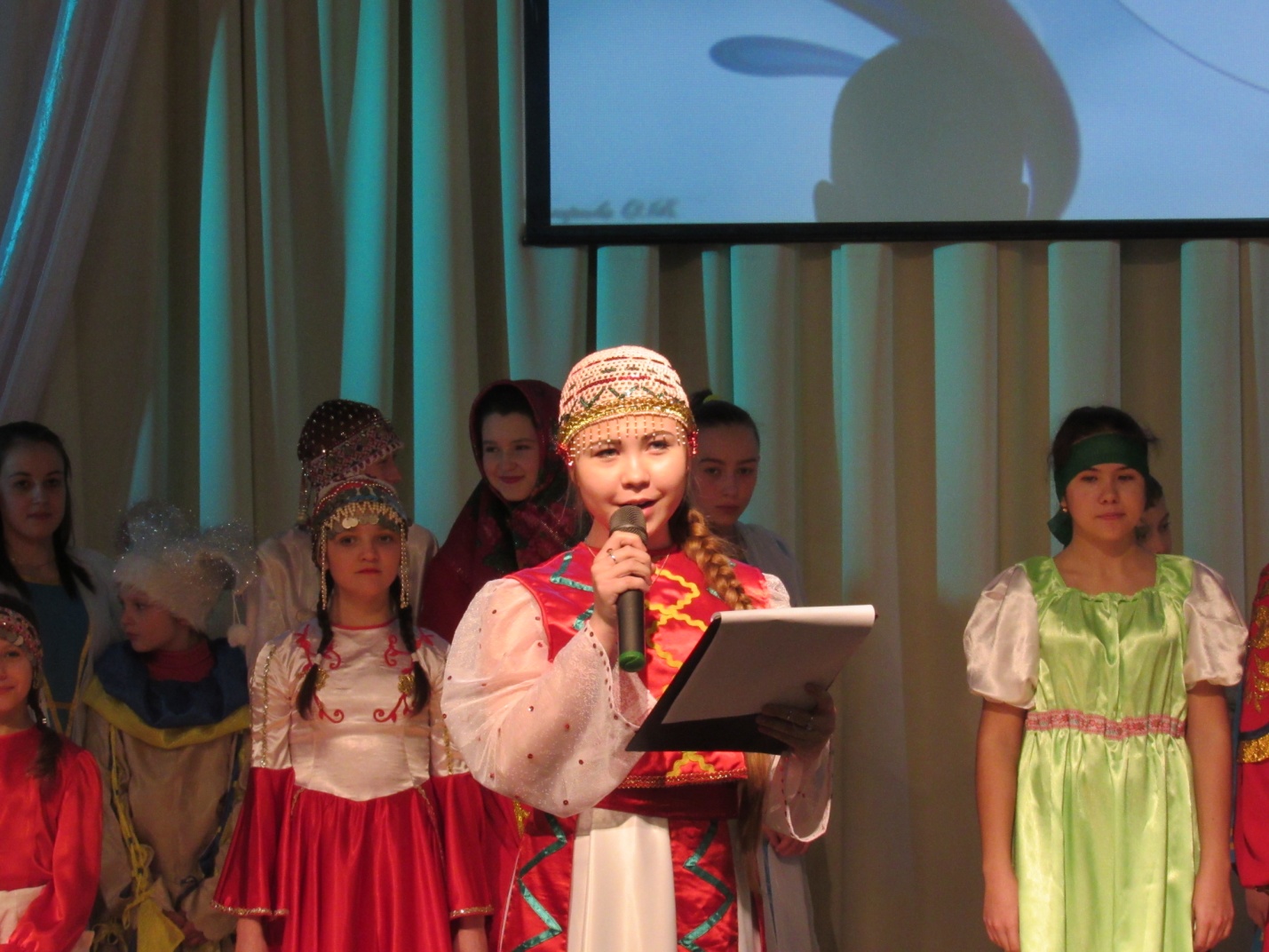           Фестиваль выявил творческие этнографические коллективы, вокально-одаренных детей, танцевальные коллективы.Победитель – МБОУ «Николькинская СОШ»;Призер          – МБОУ «Покровский лицей»;Призер           - МБОУ «Артемьевская СОШ»;Призер           - МБОУ «Новоякуповская ООШ». В  номинации «Молодецкие забавы»:Победитель - МБОУ «Николькинская СОШ»;       Призер - МБОУ «Покровский лицей»;       Призер - МБОУ «Артемьевская СОШ»;Призер - МБОУ «Новоякуповская ООШ».